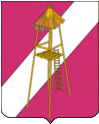 АДМИНИСТРАЦИЯ СЕРГИЕВСКОГО СЕЛЬСКОГО ПОСЕЛЕНИЯКОРЕНОВСКОГО РАЙОНАПОСТАНОВЛЕНИЕ16 апреля 2014 года					     	                                   № 45ст. СергиевскаяО внесении изменения в постановление администрации Сергиевского сельского поселения от 10.03.2010 № 13 «Об утверждении административных регламентов администрации Сергиевского сельского поселения Кореновского района»В целях совершенствования и упорядочения  работы в администрации Сергиевского сельского поселения Кореновского района, п о с т а н о в л я ю: 1. Внести в постановление администрации Сергиевского сельского поселения от 10.03.2010 № 13 «Об утверждении административных регламентов администрации Сергиевского сельского поселения Кореновского района», изложив пункт 2.3. приложения 6 в следующей редакции: «1. Максимальное время ожидания в очереди при подаче документов для предоставления муниципальной услуги не должно превышать 15 минут.2. Максимальное время ожидания в очереди для получения    консультации не должно превышать 15 минут».2. Настоящее постановление обнародовать на информационных стендах Сергиевского сельского поселения Кореновского района в установленном порядке.3.Контроль за выполнением настоящего постановления оставляю за собой.4. Постановление вступает в силу со дня его обнародования.Глава Сергиевского сельского поселенияКореновского района                                                                   С.А.Басеев 